TAMILSTD-6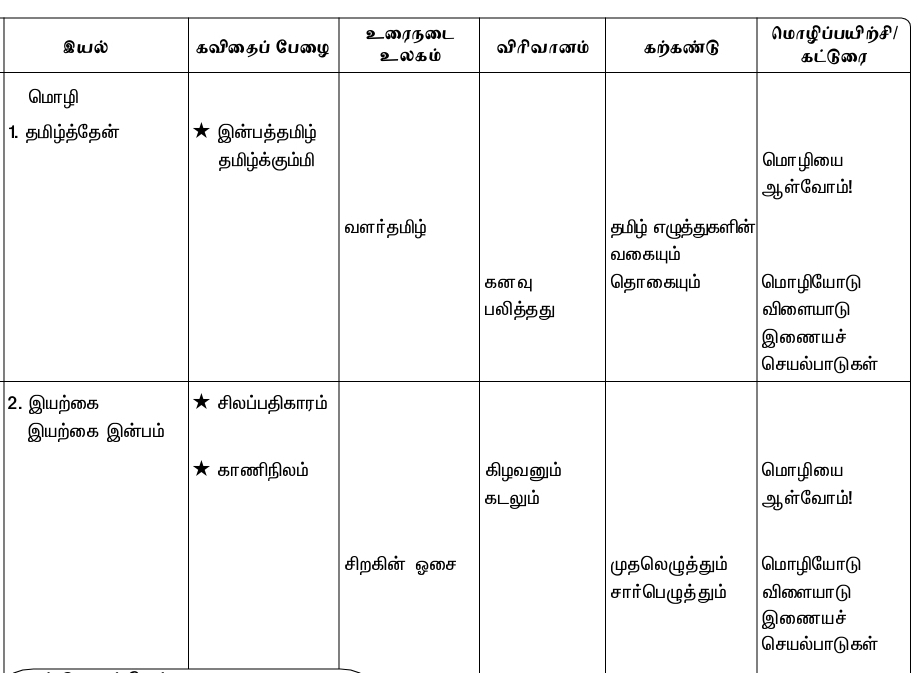 STD-7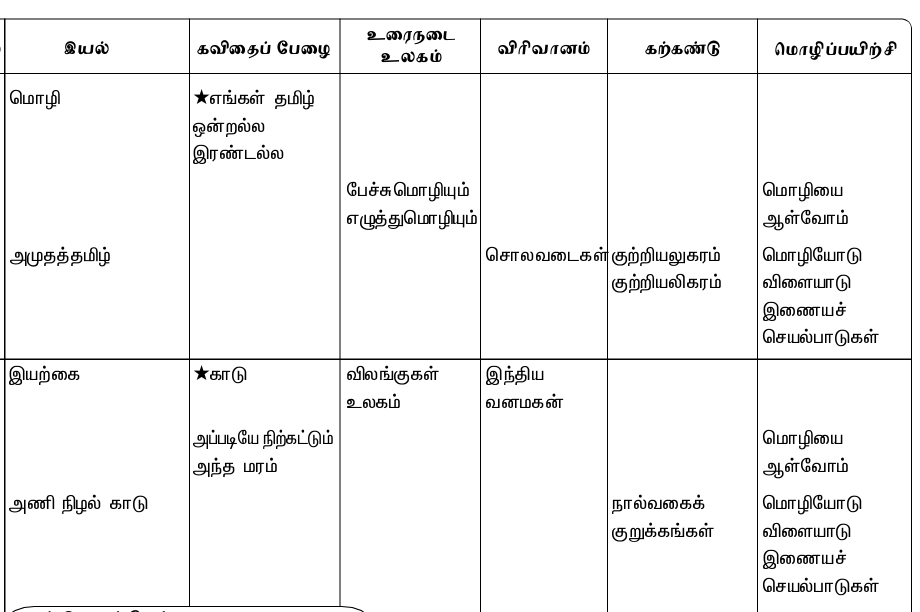 STD-8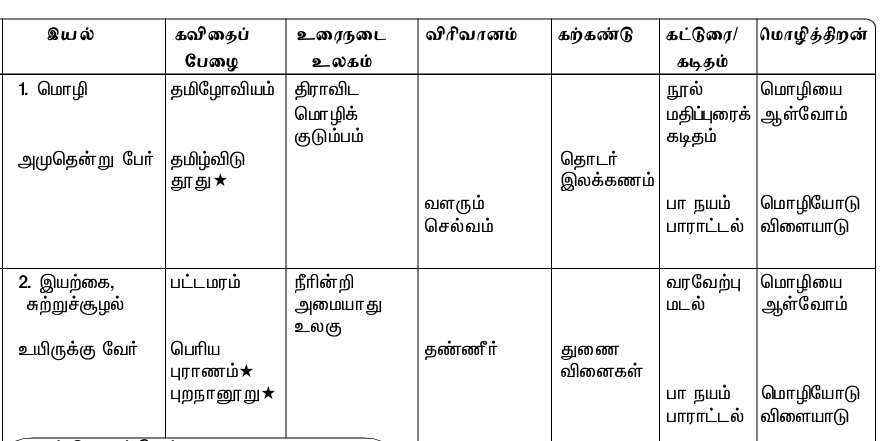 STD-9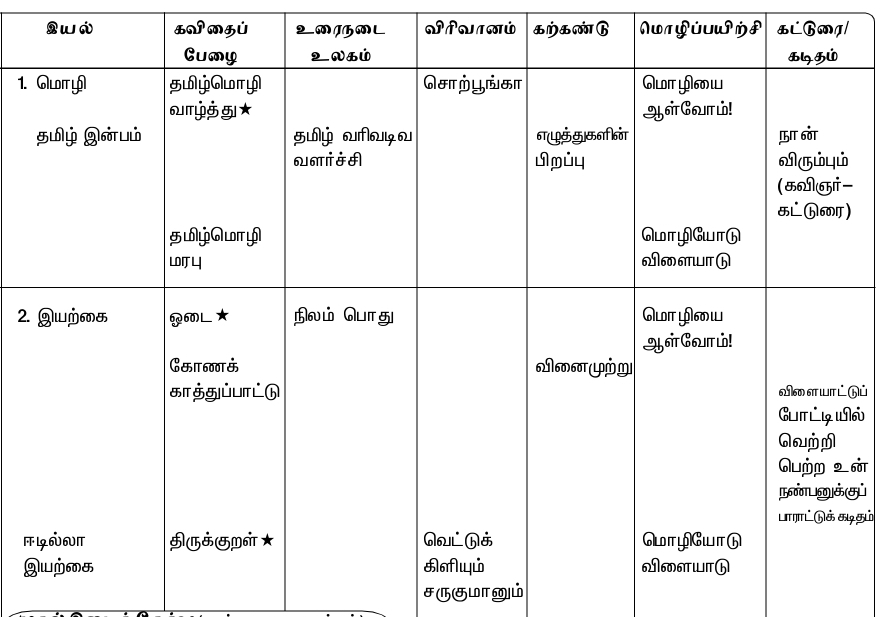 STD-10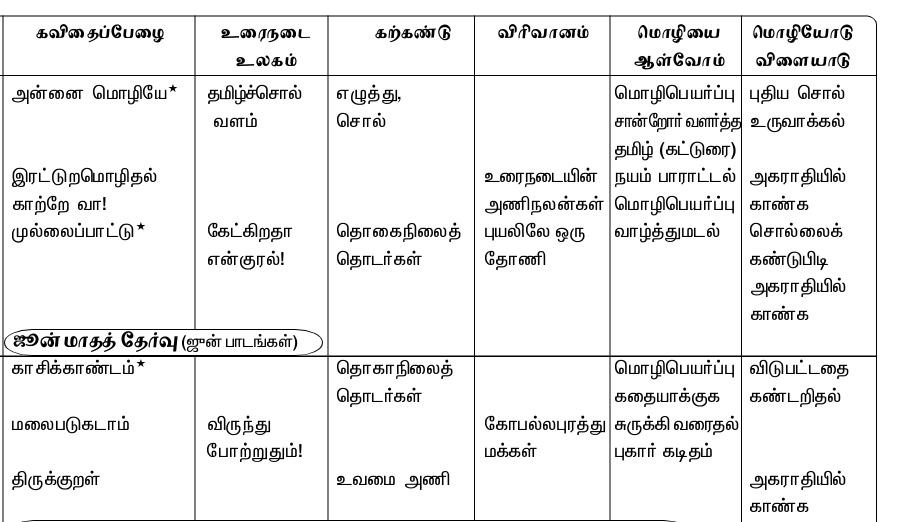 ENGLISHSTD-6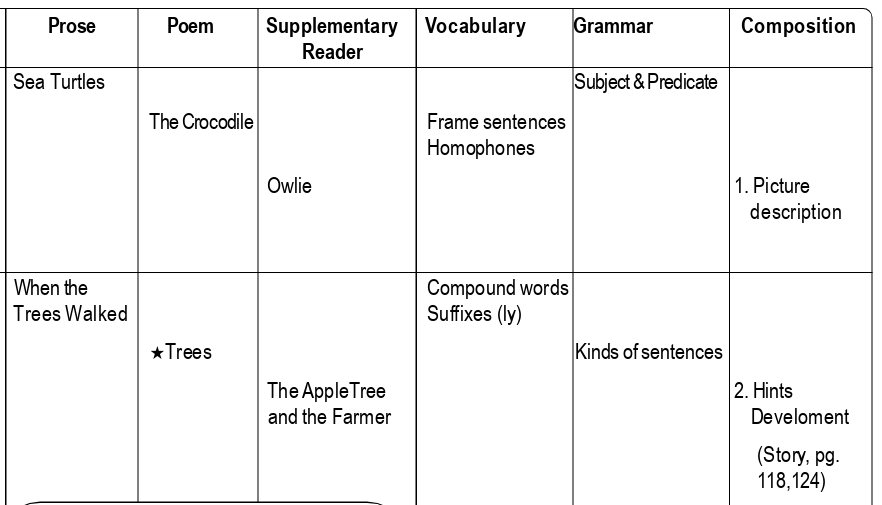 STD-7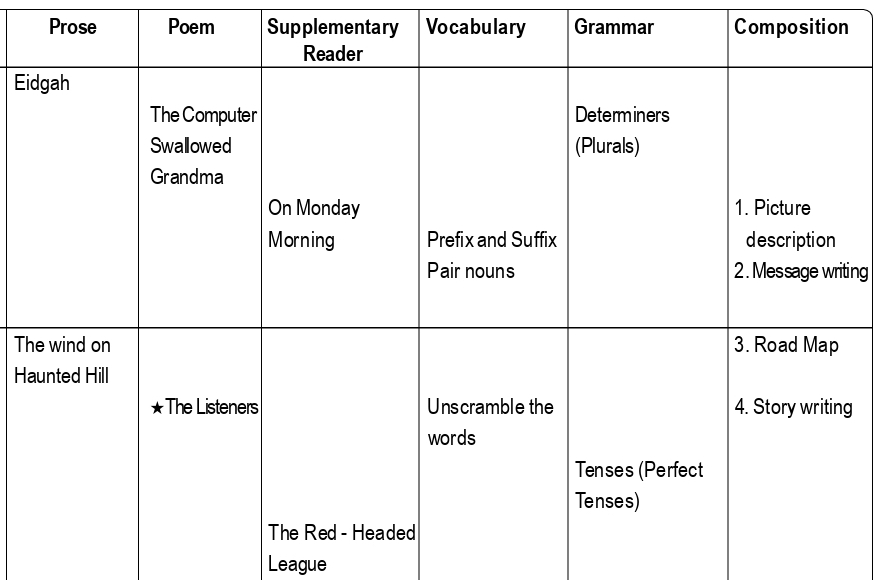 STD-8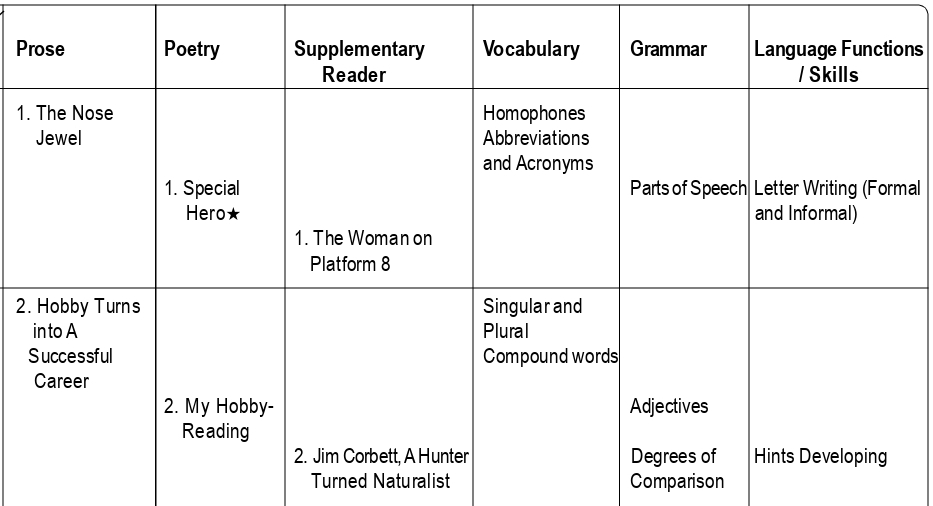 STD-9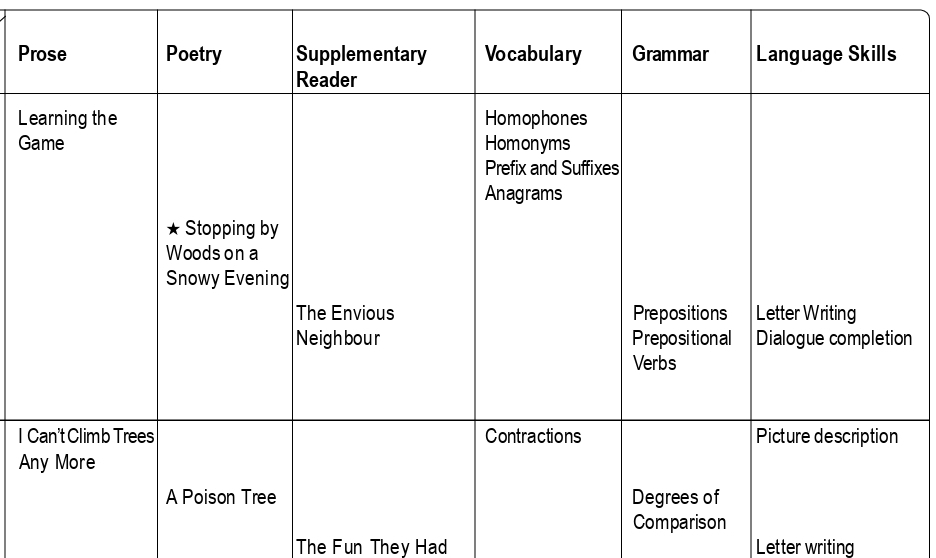 STD-10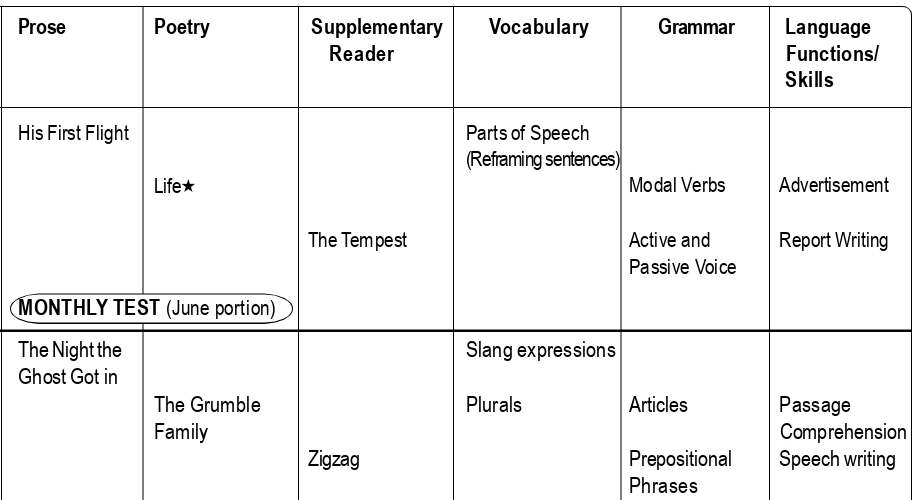 MATHSSTD-6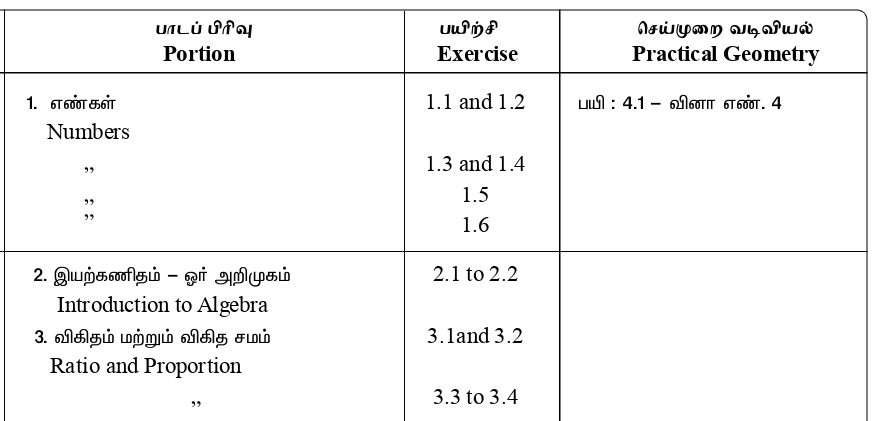 STD-7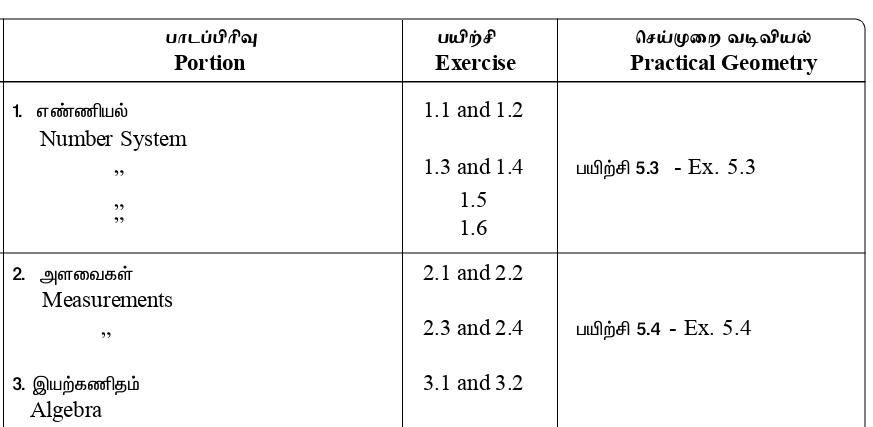 STD-8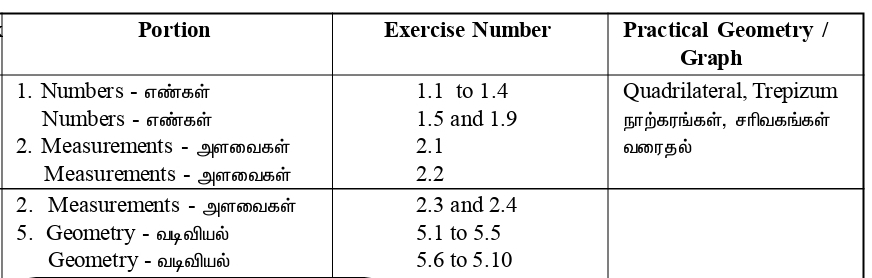 STD-9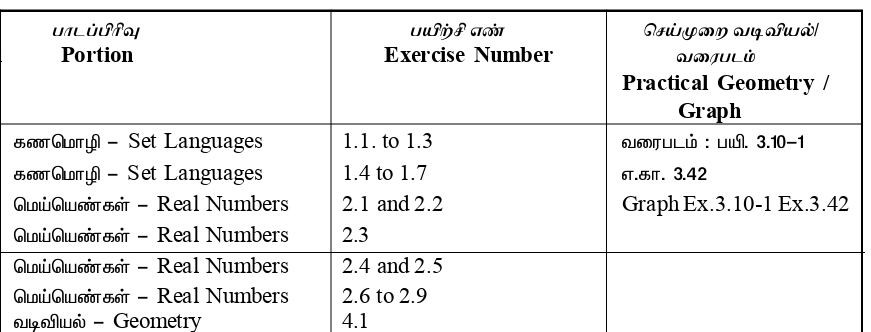 STD-10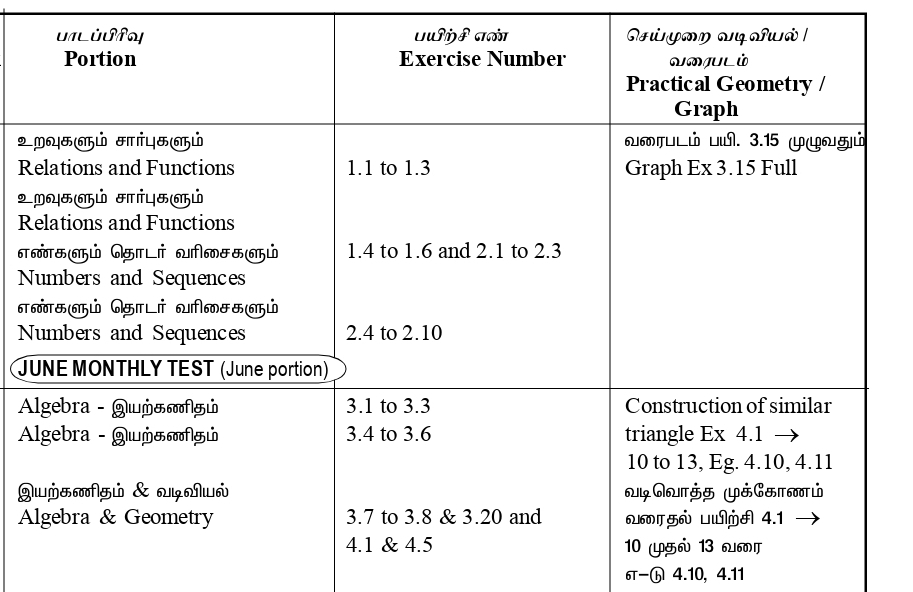 SCIENCESTD-6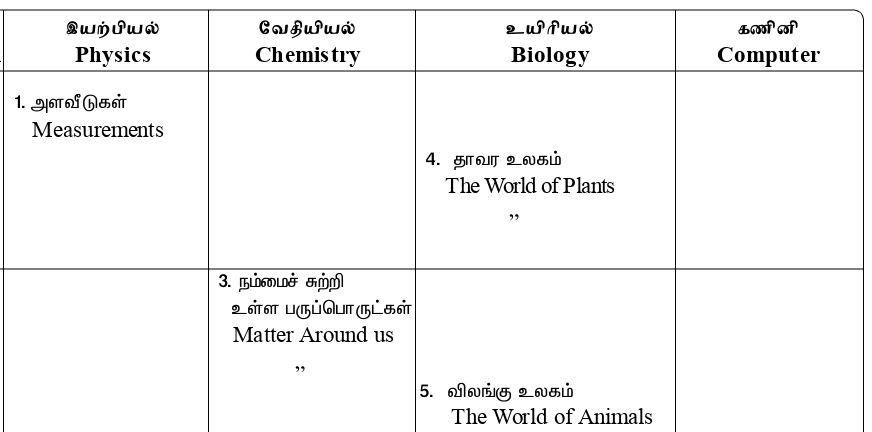 STD-7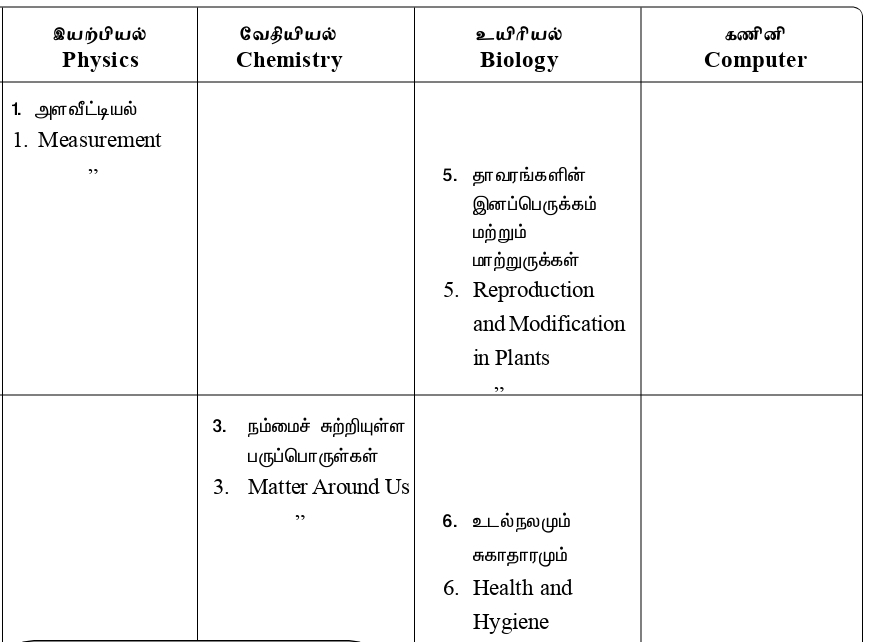 STD-8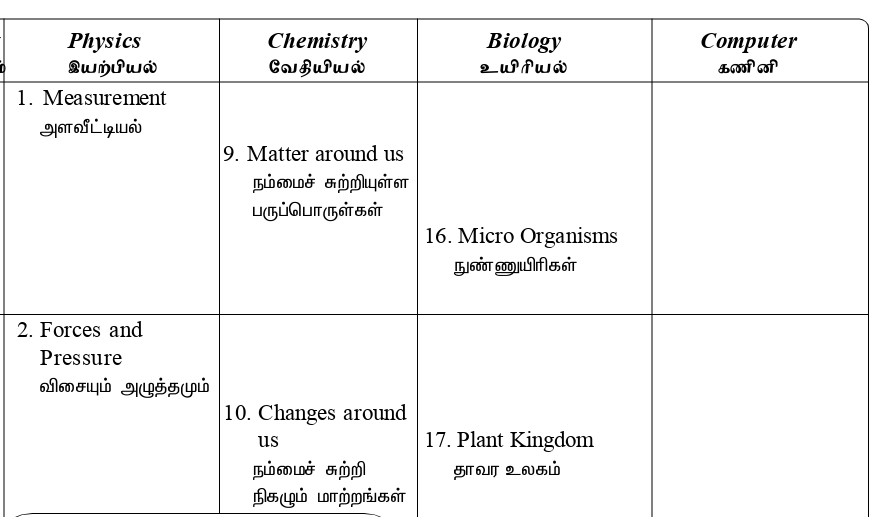 STD-9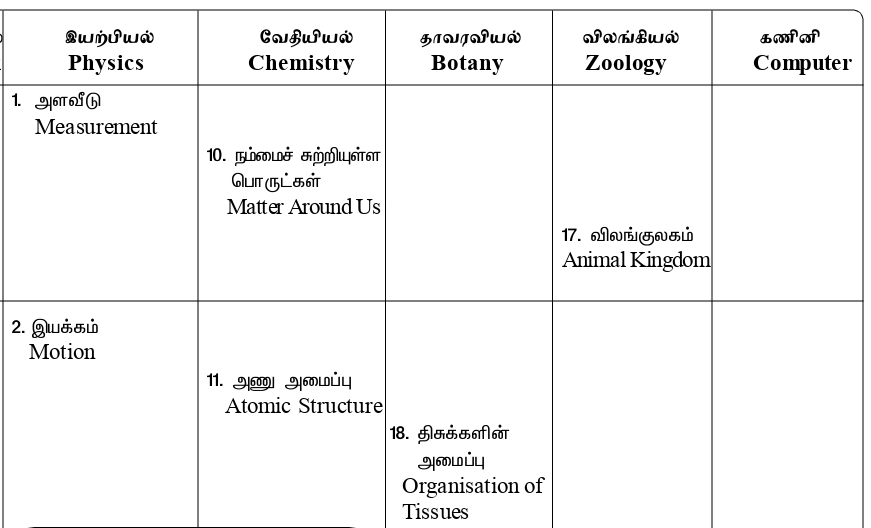 STD-10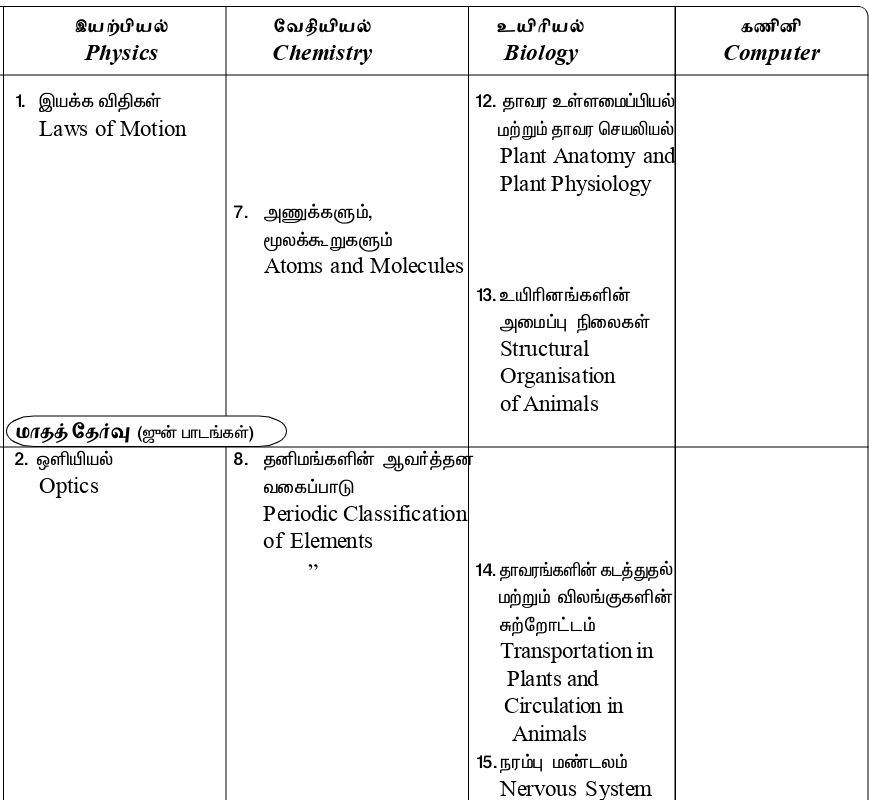 SOCIAL SCIENCESTD-6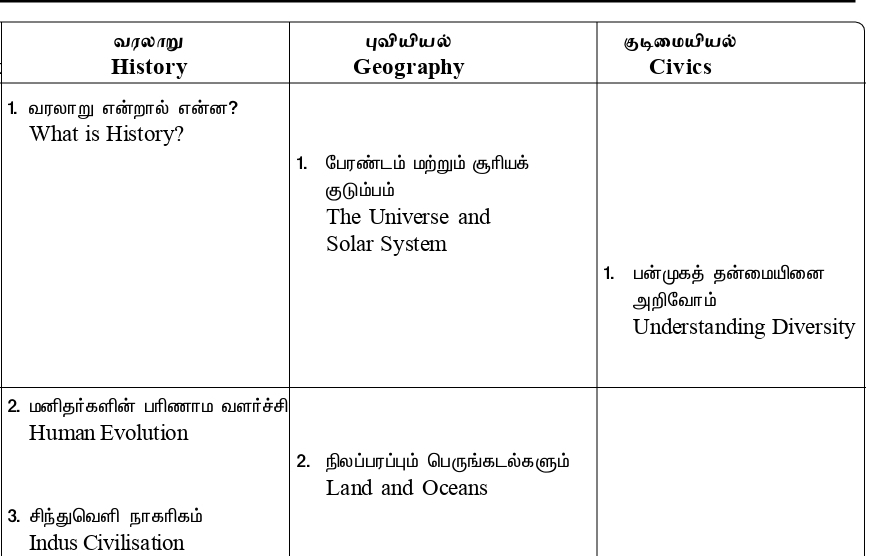 STD-7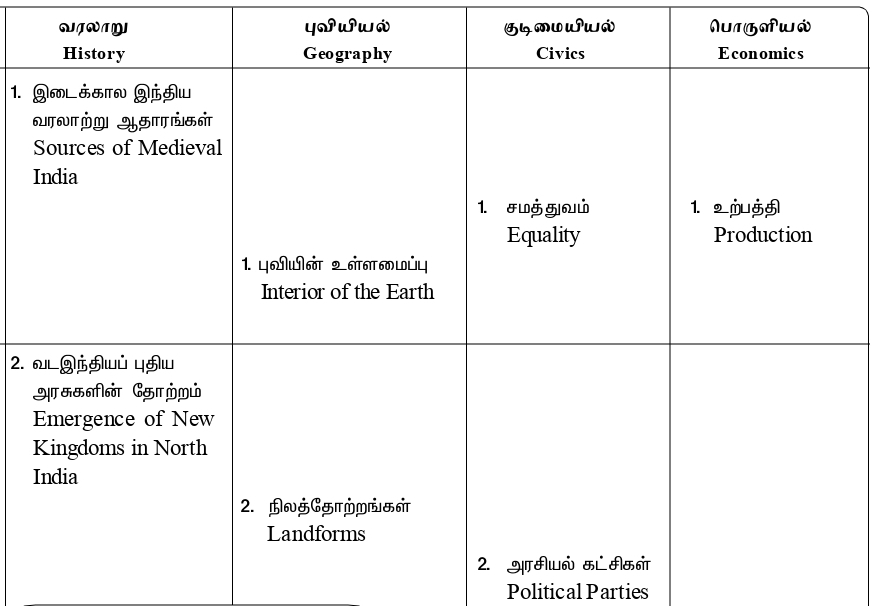 STD-8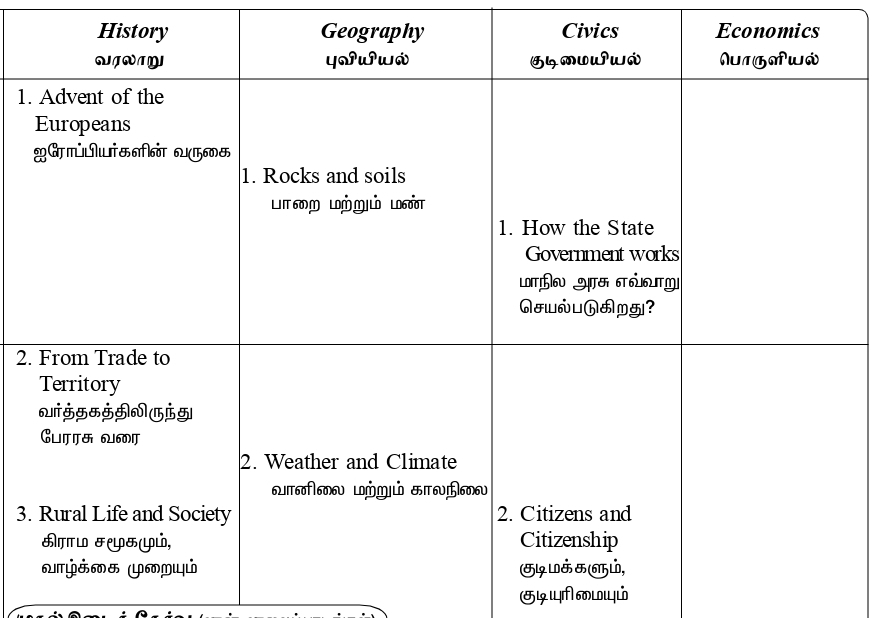 STD-9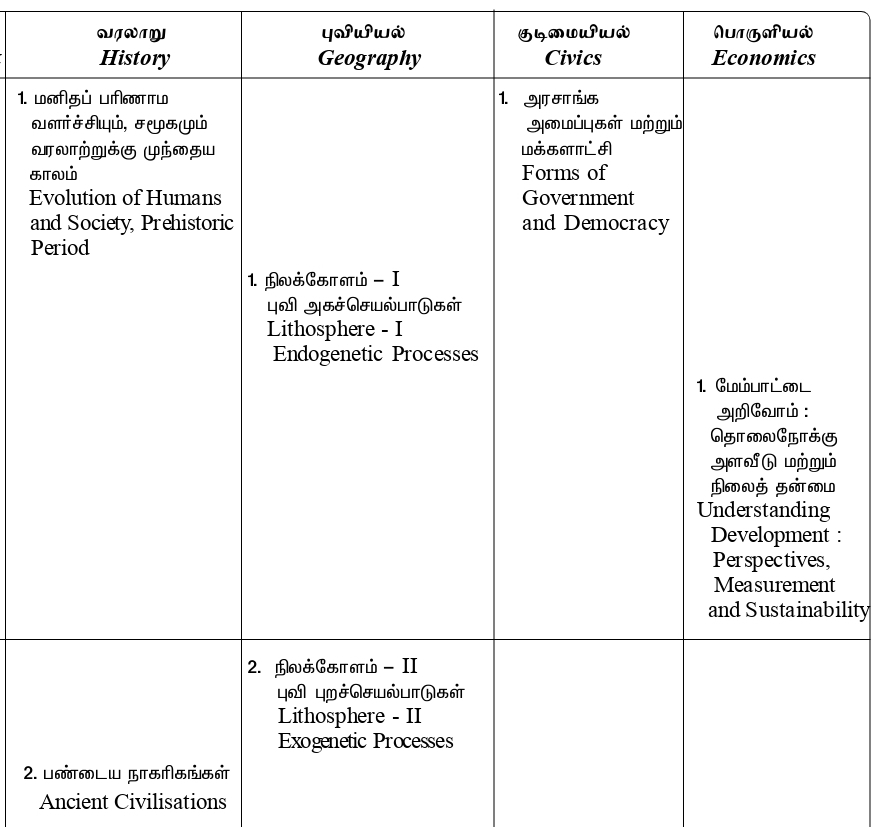 STD-10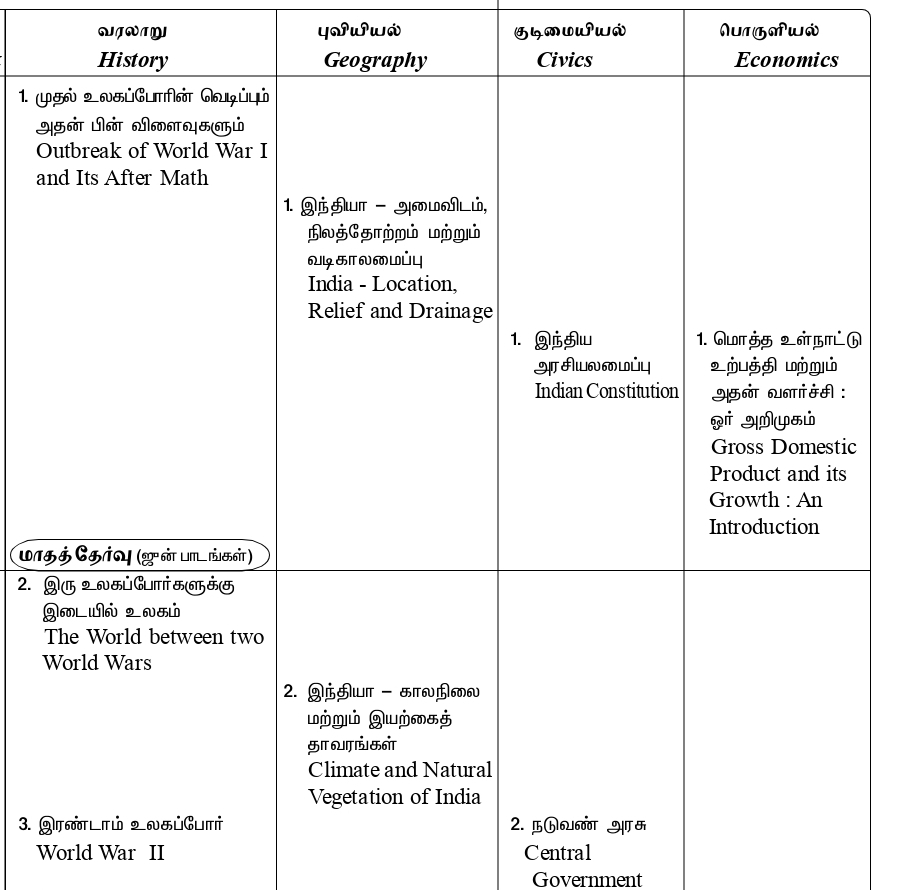 